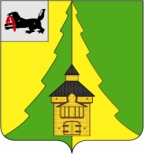 Российская ФедерацияИркутской областиНижнеилимский  муниципальный районАДМИНИСТРАЦИЯПОСТАНОВЛЕНИЕОт 08.12.2021 г. № _1121г. Железногорск - Илимский«Об установлении тарифов на перевозкипассажиров общественным автомобильным транспортом по муниципальным маршрутам регулярных перевозок, оказываемых обществом с ограниченной ответственностью «Компания Илим-Транс» помаршрутам «Железногорск-Илимский - Хребтовая»/«Хребтовая - Железногорск-Илимский»В соответствии с Федеральным законом от 06.10.2003 г. № 131-ФЗ «Об общих принципах организации местного самоуправления в Российской Федерации», Положением о регулировании тарифов на перевозки пассажиров и багажа по муниципальным маршрутам регулярных перевозок общественным автомобильным транспортом в границах сельских поселений, в границах двух и более поселений, входящих в состав территорий муниципального образования «Нижнеилимский район», утвержденного постановлением администрации Нижнеилимского муниципального района от 29.02.2016 г. №102, руководствуясь статьями 36, 47 Устава муниципального образования «Нижнеилимский район», администрация Нижнеилимского муниципального районаПОСТАНОВЛЯЕТ:Установить с 01.01.2022 года предельные максимальные тарифы на регулярные перевозки пассажиров общественным автомобильным транспортом по муниципальным маршрутам, осуществляемых обществом с ограниченной ответственностью «Компания Илим-Транс»:1.1.«Железногорск-Илимский - Хребтовая» / «Хребтовая - Железногорск-Илимский» – 105 руб. за один проезд в одну сторону (НДС не облагается);1.2.«Железногорск-Илимский - Хребтовая» / «Хребтовая - Железногорск-Илимский» –4,47руб.  за  одинпассажиро-километр(НДС не облагается);Опубликовать постановление в периодическом печатном издании «Вестник Думы и администрации  Нижнеилимского муниципального района» и на официальном сайте муниципального образования «Нижнеилимский район».Контроль за исполнением настоящего постановления возложить на заместителя мэра района по жилищной политике, градостроительству, энергетике, транспорту и связи В.В. Цвейгарта.Мэр района                                                           М.С.РомановРассылка: в дело, ОСЭР, отдел ЖКХТ и С, отдел организационной работы и взаимодействия с поселениями, ООО «Компания Илим-Транс», УСЗН.Е.В.Гусенко, (839566) 32745